Приказ                                                                                                                        Министерства здравоохранения Республики Татарстан от 05.10.2021 № 2155 (выписка)О внесении изменений в Антикоррупционную программу   Министерства    здравоохранения Республики   Татарстан   на   2015 - 2024 годы, утвержденную  приказом  Минздрава  РТ   от 18.08.2014 № 1492В соответствии с постановлением Кабинета Министров Республики Татарстан                    от 18.09.2021 № 880 «О внесении изменения в приложение к государственной программе «Реализация антикоррупционной политики Республики Татарстан                   на 2015 – 2024 годы», утвержденной постановлением Кабинета Министров Республики Татарстан от 19.07.2014 № 512 «Об утверждении Государственной программы «Реализация антикоррупционной политики Республики Татарстан на 2015 – 2024 годы» п р и к а з ы в а ю:внести в Антикоррупционную программу Министерства здравоохранения Республики Татарстан на 2015-2024 годы, утвержденной приказом Министерства здравоохранения Республики Татарстан от 18.08.2014 № 1492 «Об утверждении Антикоррупционной программы Министерства здравоохранения Республики Татарстан на 2015-2024 гг.» (далее-Программа) следующие изменения:в третьем разделе «III. Перечень программных мероприятий»:подпункт 1.4. пункта 1 дополнить подпунктом 1.4.1. следующего содержания:пункт 1 дополнить подпунктом 1.14» следующего содержания:подпункт 7.4 пункта 7 дополнить подпунктом 7.4.1. следующего содержания:Министр										           М.Н.СадыковНакипова Г.Р.(843) 231-79-15МИНИСТЕРСТВО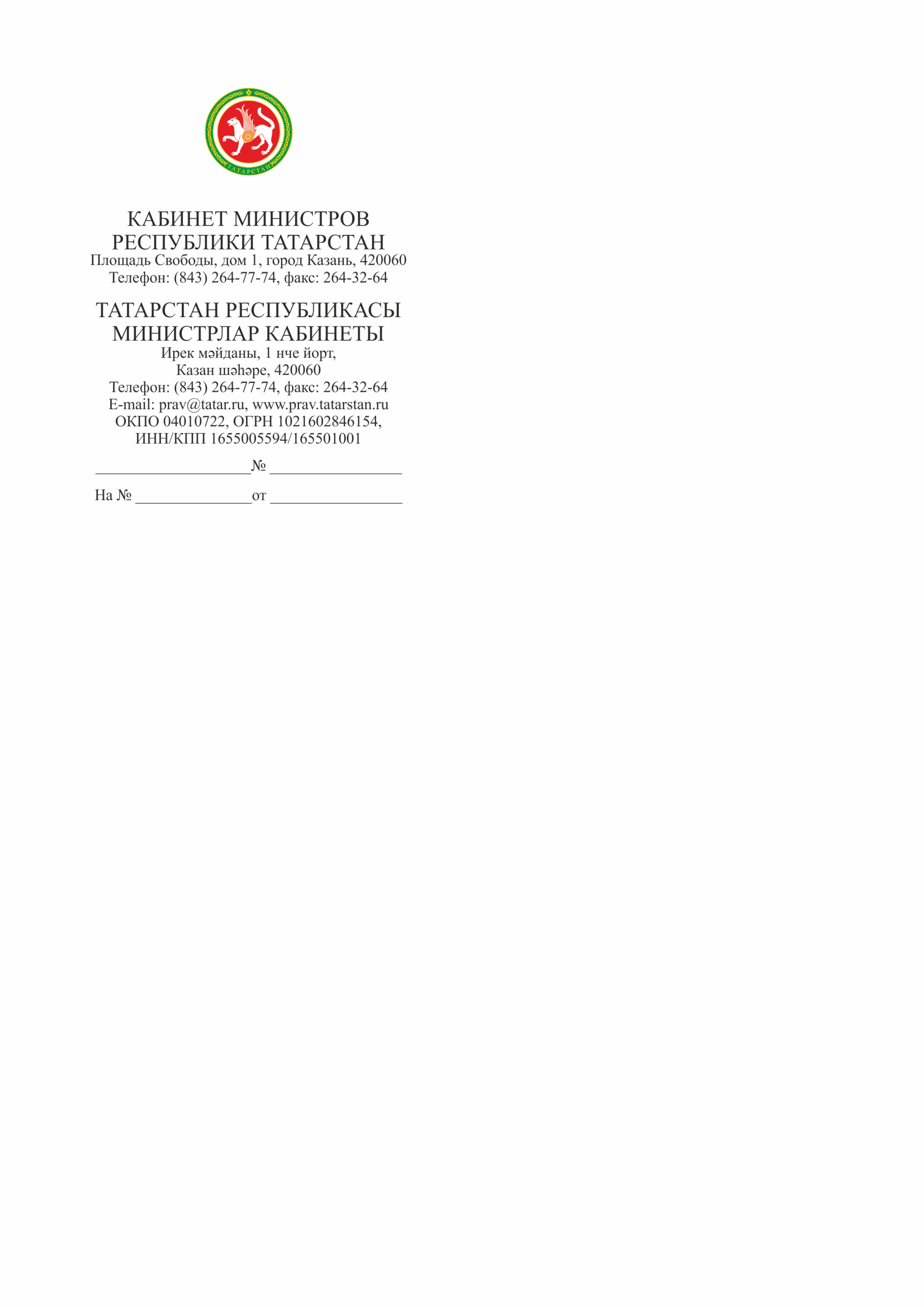 ЗДРАВООХРАНЕНИЯРЕСПУБЛИКИ ТАТАРСТАНТАТАРСТАН РЕСПУБЛИКАСЫСӘЛАМӘТЛЕК САКЛАУМИНИСТРЛЫГЫул.Островского, д. 11/6, город Казань, 420111Островский ур., 11/6нчы йорт, Казан шәһәре, 420111Телефон: (843) 231-79-98, факс: (843) 238-41-44. E-mail:minzdrav@tatar.ru, сайт:http://minzdrav.tatarstan.ruТелефон: (843) 231-79-98, факс: (843) 238-41-44. E-mail:minzdrav@tatar.ru, сайт:http://minzdrav.tatarstan.ruТелефон: (843) 231-79-98, факс: (843) 238-41-44. E-mail:minzdrav@tatar.ru, сайт:http://minzdrav.tatarstan.ruТелефон: (843) 231-79-98, факс: (843) 238-41-44. E-mail:minzdrav@tatar.ru, сайт:http://minzdrav.tatarstan.ruТелефон: (843) 231-79-98, факс: (843) 238-41-44. E-mail:minzdrav@tatar.ru, сайт:http://minzdrav.tatarstan.ruТелефон: (843) 231-79-98, факс: (843) 238-41-44. E-mail:minzdrav@tatar.ru, сайт:http://minzdrav.tatarstan.ru______________ № ____________________________ № ____________________________ № ______________На № __________________________На № __________________________На № __________________________«1.4.1. Проведение монито-ринга участия лиц, замещающих государственные должности РТ и муниципальные должности, должности государственной гражданской службы РТ и должности муниципальной службы в РТ, в управлении коммерческими и неком-мерческими организациями Проведение мониторинга участия лиц, замещающих должности государственной гражданской службы в Мини-стерстве здравоохранения Республики Татарстан, в управлении коммерческими и некоммерческими организа-циямиМинистр;Отдел кадров2021-2024»«1.14.Осуществление контроля соблюдения обязанности при-нимать меры, предусмотрен-ные положениями статьи 13.3 Федерального закона от 25 декабря 2008 года № 273-ФЗ «О противодействии корруп-ции», по предупреждению коррупции, в том числе по выявлению, предотвращению и урегулированию конфликта интересов организациями, подведомственными ИОГВ РТ и ОМСОсуществление контроля соблюдения обязанности принимать меры, предус-мотренные положениями статьи 13.3 Федерального закона от 25 декабря 2008 года № 273-ФЗ «О про-тиводействии корруп-ции», по предупреждению корруп-ции, в том числе по выявлению, предотвращению и урегулированию конфликта интересов организациями, подведомственными Мини-стерству здравоохранения Республики ТатарстанМинистр;Отдел кадров 2021-2024»«7.4.1. Ведение мониторинга обращений граждан о проявлениях коррупции в социально-экономических отраслях жизнедеятельностиВедение мониторинга обращений граждан о проявлениях коррупции в социально-экономических отраслях жизнедеятельностиУправля-ющий де-лами; Отдел кадров2021-2024»